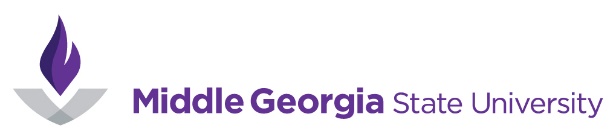 Comprehensive Program Review FY 2020 – 2021Institution: Middle Georgia State UniversityAcademic Program:College or School:Department:CIP Code:Date of Last Internal Review:Faculty Completing Report:Current Date:5 Year Enrollment by Campus and Graduation TrendsEnrollmentGraduatesFor data consistency, the fiscal year is in which the degree was awarded. For examples, fiscal year 2019 includes degrees conferred in Summer 2018, Fall 2018, and Spring 2019.Include a narrative that discusses:Program purpose and missionAlign of program mission with department, school, and institutional missionProgram age, tracks, concentrations, etcAccreditation information/statusMethod(s) of deliveryChanges since last reviewBenchmarks of progressPlans for actionShifting trends and market forces that may impact program demand*The narrative should be as direct as possible and no longer than three pages. CampusFall 2016Fall 2017Fall 2018Fall 2019Fall 20205 YR GrowthMaconCochranWarner RobinsDublinEastmanOnlineOff CampusTotalFY 2016FY 2017FY 2018FY 2019FY 20205 YR Growth